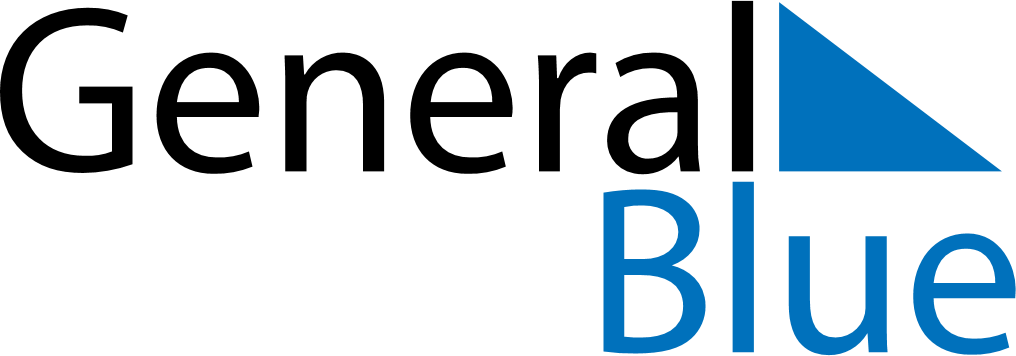 April 2028April 2028April 2028GuatemalaGuatemalaMondayTuesdayWednesdayThursdayFridaySaturdaySunday12345678910111213141516Maundy ThursdayGood FridayEaster SaturdayEaster Sunday1718192021222324252627282930